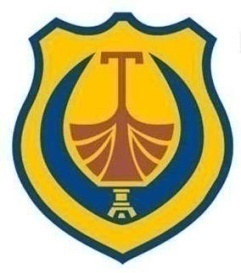 INFORMACIJA O OSTVARENIM PRIHODIMA I RASHODIMAOPŠTINE TIVATza period 01.01. – 30.06.2019.godineObrađivač:Sekretarijat za finansije i lokalne javne prihodeTivat, jul  2019. godine                              I OSTVARENI PRIHODIUkupno ostvareni  prihodi budžeta Opštine Tivat za period januar – jun 2019. godine, iznose 9.022.313,80 € što je 40.17 % planiranih prihoda  za 2019. godinu.II OSTVARENI IZDACI	Ukupni rashodi budžeta Opštine Tivat za period januar - jun iznose 6.500.845,95 €, što iznosi 28,94 % planiranih.Raspodjela rashoda  po organizacionoj klasifikacijiOBRAZLOŽENJE      Polazni elementi koji su u prvoj polovini  2019. godine definisali budžetsku potrošnju kao segment ukupne javne potrošnje, bili su zasnovani na finansiranju budžetskih rashoda u skladu sa planom raspoređenih sredstava i planiranom dinamikom trošenja sredstava u skladu sa Uputstvom o bližem načinu rada trezora jedninica lokalne samouprave (Sl.list Crne Gore , br. 015/19 od 08.03.2019.) i Odluci o promjeni i izmjeni Budžeta Opštine Tivat za 2019.godinu  ("Službeni list Crne Gore - opštinski propisi", br. 024/19 od 26.06.2019).     Ukupni prihodi su ostvareni u iznosu od  9.022.313,80 eura što je 40,17% planiranih prihoda za 2019.godinu.                Ukupni rashodi za period od 01.01 do 30.06.2019 su realizovani u iznosu od 6.500.845,95 eura što predstavlja 28,94% planiranih rashoda za 2019.godinu. Rashodi su se kretali, u okviru planiranih stavki budžeta, osim na stavkama :Konto 41995,ostali izdaci, gdje je imamo veće izvršenje (84,15%) nastalo zbog izdataka po osnovu Ugovora o regulisanju načina i dinamike isplate potraživanja izmedju Opštine i Turističke organizacije Tivat a presudi Apelacionog suda Crne Gore br. 920/18 od 17.01.2019.godine;Konto 4419, ostali kapitalni izdaci gdje imamo veće izvršenje ( 99%), zbog izmirivanja obaveza po osnovu ugovora sa Komunalno Kotor na ime Azila , po okončanoj situaciji Asfalt – beton gradnje DOO za izvedene raove na asflatiranju saobraćajnice prema Radovićima, po okončanoj situaciji GKM DOO  za izvedene radove na rekonstrukciji sale DTV Partizan;Konto 44122, ostali kapitalni izdaci za lokalnu infrastrukturu, gdje je manje izvršenje (15,94%) jer se realizacija projekata očekuju tokom druge polovine godine (MR2, kružni tokovi);Konto 4414, izdaci za uredjenje zemljišta, gdje je manje izvršenje od plana dinamike trošenja sredstava jer su u toku dogovori sa institorima na lokacijama koji su predmet eksproprijacije(saobraćajnica Pod Kuk, saobraćajnica Gornje Seljanovo);Konto 44121, izdaci za lokalnu infrastrukturu – vodovod i kanalizacija , gdje je malo izvršenje od svega 0,51%, jer plaćanja obaveza koja terete pomenuti konto dospijevaju u drugoj polovini godine. Obrađivač:Sekretarijat za finansije i lokalne javne prihodeRealizacija prihoda                  za period od 01/01/2019 do 30/06/2019                                                                                                                                     Fiskalna godina: 2019Realizacija prihoda                  za period od 01/01/2019 do 30/06/2019                                                                                                                                     Fiskalna godina: 2019Realizacija prihoda                  za period od 01/01/2019 do 30/06/2019                                                                                                                                     Fiskalna godina: 2019Realizacija prihoda                  za period od 01/01/2019 do 30/06/2019                                                                                                                                     Fiskalna godina: 2019Realizacija prihoda                  za period od 01/01/2019 do 30/06/2019                                                                                                                                     Fiskalna godina: 2019KontoOpisPlan prihodaRealizovano711Porezi7.900.000,00 €     2.725.591,70 €       34,50%7111Porez na dohodak fizičkih lica800.000,00 €        363.946,11 €          45,49%7111Porez na dohodak fizičkih lica800.000,00 €        363.946,11 €          45,49%7113Porezi na imovinu6.300.000,00 €     1.959.401,37 €       31,10%71131Porez na nepokretnosti5.100.000,00 €     1.314.444,21 €       25,77%71132Porez na promet nepokretnosti1.200.000,00 €     644.957,16 €          53,75%7117Lokalni porezi800.000,00 €        402.244,22 €          50,28%71175Prirez porezu na dohodak fizičkih lica800.000,00 €        402.244,22 €          50,28%713Takse635.000,00 €        252.363,96 €          39,74%7131Administrativne takse35.000,00 €           16.510,60 €            47,17%7131Administrativne takse35.000,00 €           16.510,60 €            47,17%7135Lokalne komunalne takse400.000,00 €        202.234,58 €          50,56%71351Lokalne komunalne takse400.000,00 €        202.234,58 €          50,56%7136Ostale takse200.000,00 €        33.618,78 €            16,81%71361Ostale takse200.000,00 €        33.618,78 €            16,81%714Naknade3.049.000,00 €     788.561,39 €          25,86%7141Naknada za korišćenje dobara od opšteg interesa9.000,00 €             3.446,31 €               38,29%71411Naknada za korišćenje voda1.000,00 €             0,00 €                       0,00%71413Naknada za zaštitu voda od zagađivanja8.000,00 €             3.446,31 €               43,08%7146Naknada za uređivanje i izgradnju građevinskog zemljišta2.900.000,00 €     731.738,87 €          25,23%71461Naknada za komunalno opremanje2.500.000,00 €     687.336,20 €          27,49%71462Naknada za investicije za izgradnju objekta na teritoriji opština crnogorskog primorja300.000,00 €        44.402,67 €            14,80%71463Naknada za uređivanje i izgradnju građevinskog zemljišta, za građane100.000,00 €        0,00 €                       0,00%7148Naknade za puteve140.000,00 €        53.376,21 €            38,13%71482Naknada za korištenje opštinskih puteva75.000,00 €           23.983,51 €            31,98%71484Godišnja naknada pri registraciji drumskih motornih vozila60.000,00 €           29.392,70 €            48,99%71489Naknada za uklanjanje nepropisno parkiranih vozila5.000,00 €             0,00 €                       0,00%715Ostali prihodi2.884.436,04 €     1.296.691,69 €       44,95%7151Prihodi od kapitala500.000,00 €        198.241,71 €          39,65%71511Prihodi od kamata90.000,00 €           21.722,62 €            24,14%71513Prihodi od zakupa poslovnog prostora210.000,00 €        54.668,81 €            26,03%71514Prihodi od izdavanja zermljišta u zakup200.000,00 €        121.850,28 €          60,93%7152Novčane kazne i oduzete imovinske koristi70.000,00 €           18.555,11 €            26,51%71523Novčane kazne izrečene u prekršajnom i drugom postupku koji se vodi pred drugim državnim organima70.000,00 €           18.555,11 €            26,51%7153Prihodi koje organi ostvaruju vršenjem svoje djelatnosti210.000,00 €        60.361,37 €            28,74%71531Prihodi od djelatnosti organa60.000,00 €           19.610,87 €            32,68%71532Prihodi koje ostvaruje Centar za kulturu90.000,00 €           26.450,50 €            29,39%71533Prihodi koje ostvaruje Sportska dvorana60.000,00 €           14.300,00 €            23,83%7155Ostali prihodi2.104.436,04 €     1.019.533,50 €       48,45%7155Ostali prihodi2.104.436,04 €     1.019.533,50 €       48,45%721Primici od prodaje nefinansijske imovine800.000,00 €        56.095,97 €            7,01%7211Prodaja nepokretnosti800.000,00 €        56.095,97 €            7,01%72112Prodaja nepokretnosti u korist budžeta opština800.000,00 €        56.095,97 €            7,01%731Primici od otplate kredita17.000,00 €           4.445,13 €               26,15%7314Primici od otplate kredita datih fizičkim licima17.000,00 €           4.445,13 €               26,15%7314Primici od otplate kredita datih fizičkim licima17.000,00 €           4.445,13 €               26,15%732Sredstva prenesena iz prethodne godine3.895.563,96 €     3.895.563,96 €       100,00%7321Srestva prenesena iz prethodsne godine3.895.563,96 €     3.895.563,96 €       100,00%7321Srestva prenesena iz prethodsne godine3.895.563,96 €     3.895.563,96 €       100,00%741Donacije1.780.000,00 €     3.000,00 €               0,17%7411Tekuće donacije80.000,00 €           3.000,00 €               3,75%7411Tekuće donacije80.000,00 €           3.000,00 €               3,75%7412Kapitalne donacije1.700.000,00 €     0,00 €                       0,00%7412Kapitalne donacije1.700.000,00 €     0,00 €                       0,00%751Pozajmice i krediti1.500.000,00 €     0,00 €                       0,00%7511Pozajmice i krediti od domaćih izvora1.500.000,00 €     0,00 €                       0,00%7511Pozajmice i krediti od domaćih izvora1.500.000,00 €     0,00 €                       0,00%TOTAL:22.461.000,00 €   9.022.313,80 €       40,17%BILANS BUDŽETA (po kontima)
odobreni u periodu od 01/01/2019 do 30/06/2019
plaćeni u periodu od 01/01/2019 do 30/06/2019BILANS BUDŽETA (po kontima)
odobreni u periodu od 01/01/2019 do 30/06/2019
plaćeni u periodu od 01/01/2019 do 30/06/2019BILANS BUDŽETA (po kontima)
odobreni u periodu od 01/01/2019 do 30/06/2019
plaćeni u periodu od 01/01/2019 do 30/06/2019BILANS BUDŽETA (po kontima)
odobreni u periodu od 01/01/2019 do 30/06/2019
plaćeni u periodu od 01/01/2019 do 30/06/2019BILANS BUDŽETA (po kontima)
odobreni u periodu od 01/01/2019 do 30/06/2019
plaćeni u periodu od 01/01/2019 do 30/06/2019Fiskalna godina: 2019Fiskalna godina: 2019Fiskalna godina: 2019Fiskalna godina: 2019Fiskalna godina: 2019Eko. šifraOpisPlan budžetaOstvareni BudžetIzvršenje (%)411Bruto zarade i doprinosi na teret poslodavca3.230.900,00 €               1.471.819,74 €        45,55%4111Neto zarade1.881.400,00 €               850.880,27 €           45,23%4112Porez na zarade282.700,00 €                  126.848,15 €           44,87%4113Doprinosi na teret zaposlenog676.900,00 €                  315.847,88 €           46,66%4114Doprinosi na teret poslodavca350.100,00 €                  161.754,24 €           46,20%4115Opštinski prirez39.800,00 €                    16.489,20 €              41,43%412Ostala lična primanja217.490,00 €                  106.838,80 €           49,12%4121Naknada za zimnicu48.900,00 €                    48.896,12 €              99,99%4123Naknada za prevoz21.090,00 €                    8.692,80 €                41,22%4124Jubilarne nagrade2.500,00 €                       0,00 €                        0,00%4125Otpremnine40.000,00 €                    1.402,43 €                3,51%41261Naknade skupštinskim odbornicima i predsjedniku skupštine105.000,00 €                  47.847,45 €              45,57%413Rashodi za materijal586.900,00 €                  209.944,70 €           35,77%41311Kancelarijski materijal28.400,00 €                    7.354,63 €                25,90%41312Sitan inventar200,00 €                          51,20 €                      25,60%41315Radna odjeća10.000,00 €                    0,00 €                        0,00%41331Materijal za posebne namjene38.000,00 €                    10.046,19 €              26,44%41332Publikacije ,casopisi i glasila13.610,00 €                    4.111,81 €                30,21%41334Posebne namjene -gerantološka služba50.000,00 €                    24.597,32 €              49,19%41335Realizacija ciljeva i zadataka iz lokalnih strateških dokumenata71.000,00 €                    20.282,29 €              28,57%41336Posbne namjene- poljoprivreda23.000,00 €                    0,00 €                        0,00%41337Posebne namjene -prevencija bolesti zavisnosti10.000,00 €                    4.488,25 €                44,88%41338Posebne namjene - fitosanitarni poslovi20.000,00 €                    5.594,00 €                27,97%41341Rashodi za elektricnu energiju121.600,00 €                  45.818,63 €              37,68%41342Rashodi za elektricnu energiju- Javna rasvjeta150.000,00 €                  65.818,48 €              43,88%41343Rashodi za elektricnu energiju - Centar za kulturu18.000,00 €                    8.397,78 €                46,65%4135Rashodi za gorivo32.590,00 €                    13.212,30 €              40,54%4139Ostali rashodi za materijal500,00 €                          171,82 €                   34,36%414Rashodi za usluge1.110.510,00 €               338.480,00 €           30,48%4141Službena putovanja19.010,00 €                    8.486,56 €                44,64%4142Reprezentacija12.200,00 €                    7.442,78 €                61,01%4143Komunikacione usluge59.300,00 €                    27.742,68 €              46,78%4144Bankarske usluge i negativne kursne razlike25.000,00 €                    12.932,73 €              51,73%4145Usluge prevoza- prevoz ucenika40.000,00 €                    12.184,76 €              30,46%41461Usluge notara i državnog arhiva4.000,00 €                       68,00 €                      1,70%4147Konsultantske usluge, projekti i studije- geodetske usluge25.000,00 €                    3.055,08 €                12,22%4148Usluge strucnog usavršavanja10.000,00 €                    2.856,30 €                28,56%4149Ostale usluge - unapredjenje poslovnog ambijenta18.000,00 €                    381,15 €                   2,12%41491Ugovorene  usluge -programske aktivnosti591.000,00 €                  170.290,38 €           28,81%41492Ostale usluge - žensko preduzetništvo10.000,00 €                    0,00 €                        0,00%41493Ugovorene usluge3.000,00 €                       1.128,68 €                37,62%41494Usluge revizije5.000,00 €                       0,00 €                        0,00%41495Ostale usluge -dezinsekcija -deretizacija10.000,00 €                    0,00 €                        0,00%41496Medijske usluge i promotivne aktivnosti45.500,00 €                    18.949,98 €              41,65%414961Medijske usluge i promotivne aktivnosti -Dan opštine30.000,00 €                    0,00 €                        0,00%41497Promotivne aktivnosti- Brendiranje grada Tivta42.000,00 €                    29.265,87 €              69,68%41498Obezbjeđenje objekta78.000,00 €                    27.206,05 €              34,88%41499Promotivne aktivnosti - kulturne manifestacije73.500,00 €                    16.489,00 €              22,43%414991Promotivne usluge-izdavaštvo10.000,00 €                    0,00 €                        0,00%415Rashodi za tekuće održavanje75.500,00 €                    35.119,40 €              46,52%41521Tekuce održavanje zgrade14.000,00 €                    5.729,83 €                40,93%41522Tekuće održavanje zgrada2.500,00 €                       532,80 €                   21,31%4153Tekuce održavanje opreme59.000,00 €                    28.856,77 €              48,91%416Kamate186.100,00 €                  0,00 €                        0,00%4161Kamate rezidentima186.100,00 €                  0,00 €                        0,00%417Renta14.000,00 €                    5.551,75 €                39,66%4171Zakup objekata14.000,00 €                    5.551,75 €                39,66%419Ostali izdaci417.200,00 €                  194.593,67 €           46,64%4191Izdaci po osnovu ugovora o djelu24.500,00 €                    9.736,27 €                39,74%41911Komisije i savjeti50.700,00 €                    17.289,75 €              34,10%4192Izdaci po osnovu sudskih postupaka80.000,00 €                    22.377,00 €              27,97%4193Izrada i održavanje softvera30.000,00 €                    17.385,32 €              57,95%4194Osiguranje15.000,00 €                    4.826,28 €                32,18%4196Komunalne naknade36.500,00 €                    10.268,66 €              28,13%4199Ostalo10.000,00 €                    0,00 €                        0,00%41991Naknada šteta usled elementarnih nepogoda10.000,00 €                    1.312,10 €                13,12%41992Fond za obeštecenje5.500,00 €                       0,00 €                        0,00%41993Prekogranična saradnja3.000,00 €                       1.576,06 €                52,54%41994Sprovođenje aktivnosti iz plana energetske efikasnosti25.000,00 €                    4.073,60 €                16,29%41995Ostali izdaci117.000,00 €                  98.460,54 €              84,15%41997Ostale usluge - IPA projekti i EU fondovi10.000,00 €                    7.288,09 €                72,88%431Transferi institucijama, pojedincima, nevladinom i javnom sektoru762.000,00 €                  281.583,01 €           36,95%4313Transferi institucijama sporta350.000,00 €                  133.674,03 €           38,19%4314Transferi nevladinim organizacijama60.000,00 €                    15.837,50 €              26,40%4315Transferi političkim partijama, strankama i udruženjima90.000,00 €                    45.503,42 €              50,56%4316Transferi za jednokratne socijalne pomoci40.000,00 €                    22.713,00 €              56,78%4317Transferi za licna primanja pripravnika45.000,00 €                    17.267,64 €              38,37%4318Ostali transferi pojedincima-stipendije45.000,00 €                    15.900,00 €              35,33%43181Ostali transferi pojedincima - ucenici i studenti53.000,00 €                    6.100,00 €                11,51%4319Ostali transferi institucijama35.000,00 €                    13.073,05 €              37,35%43191Transferi mjesnim zajednicama20.000,00 €                    3.181,87 €                15,91%43192Transferi Crvenom krstu15.000,00 €                    6.250,00 €                41,67%43193Transferi borackim organizacijama - UBNOR-OBNOR9.000,00 €                       2.082,50 €                23,14%432Ostali transferi1.237.400,00 €               509.681,59 €           41,19%43261Dotacija JKP za održavanje javnih površina210.000,00 €                  87.500,00 €              41,67%432611Dotacije JKP za održavanje puteva66.000,00 €                    27.500,00 €              41,67%43262Dotacija JKP za održavanje obale77.000,00 €                    32.083,35 €              41,67%432622Dotacija za Prečišćivač150.000,00 €                  55.892,02 €              37,26%43263Dotacija za održavanje javne rasvjete50.000,00 €                    20.833,35 €              41,67%43264Dotacija za održavanje velikog gradskog parka18.000,00 €                    6.000,00 €                33,33%43265Dotacija za održavanje deponije220.000,00 €                  84.467,59 €              38,39%43266Dotacija Vodacom-u110.000,00 €                  36.494,56 €              33,18%43267Dotacija za finansiranje zajednickog azila za pse40.000,00 €                    19.999,97 €              50,00%43268Ugovorene medijske usluge- Radio Tivat225.000,00 €                  112.500,00 €           50,00%43269Dotacija JKP za održavanje bujičnih potoka22.000,00 €                    9.166,65 €                41,67%432691Dotacija DOO Komunalno za odrzavanje javnog toaleta18.000,00 €                    7.500,00 €                41,67%432692Dotacija za strazarske sluzbe31.400,00 €                    9.744,10 €                31,03%441Kapitalni izdaci12.724.000,00 €            3.099.293,66 €        24,36%4411Izdaci za infrastrukturu opšteg znacaja- Ugovoreni a nerealizovane obaveze iz prethodnog perioda3.843.000,00 €               1.555.084,95 €        40,47%44121Izdaci za lokalnu infrastrukturu- vodovod i kanalizacija200.000,00 €                  1.024,00 €                0,51%44122Ostali kapitalni izdaci za lokalnu infrastrukturu4.721.000,00 €               752.436,14 €           15,94%4413Izdaci za građevinske objekte450.000,00 €                  66.209,87 €              14,71%4414Izdaci za uredenje zemljišta2.000.000,00 €               123.253,56 €           6,16%44151Sredstva transporta315.000,00 €                  1.898,90 €                0,60%44153Oprema za službu zaštite7.000,00 €                       0,00 €                        0,00%44155Kompjuterska oprema5.000,00 €                       414,70 €                   8,29%4416Investiciono održavanje114.000,00 €                  86.512,50 €              75,89%4419Ostali kapitalni izdaci360.000,00 €                  357.326,79 €           99,26%44191Ostali kapitalni izdaci - ucesce u projektima139.000,00 €                  138.306,80 €           99,50%44192Izrada projektne dokumentacije80.000,00 €                    16.825,45 €              21,03%44193Kapitalni izdaci -KfW banka490.000,00 €                  0,00 €                        0,00%451Pozajmice i krediti70.000,00 €                    0,00 €                        0,00%4513Pozajmice i krediti pojedincima70.000,00 €                    0,00 €                        0,00%461Otplata duga1.500.000,00 €               0,00 €                        0,00%4611Otplata hartija od vrijednosti i kredita rezidentima1.500.000,00 €               0,00 €                        0,00%463Otplata obaveza iz prethodnog perioda174.000,00 €                  168.993,55 €           97,12%4631Obaveze iz prethodnog perioda174.000,00 €                  168.993,55 €           97,12%471Tekuca budžetska rezerva135.000,00 €                  78.946,08 €              58,48%47101Tekuca budžetska rezerva135.000,00 €                  78.946,08 €              58,48%472Stalna budžetska rezerva20.000,00 €                    0,00 €                        0,00%47201Stalna budžetska rezerva20.000,00 €                    0,00 €                        0,00%SVEGA:22.461.000,00 €            6.500.845,95 €        28,94%IZVRŠENJE BUDŽETA za period od 01/01/2019 do 30/06/2019                                   Fiskalna godina: 2019IZVRŠENJE BUDŽETA za period od 01/01/2019 do 30/06/2019                                   Fiskalna godina: 2019IZVRŠENJE BUDŽETA za period od 01/01/2019 do 30/06/2019                                   Fiskalna godina: 2019IZVRŠENJE BUDŽETA za period od 01/01/2019 do 30/06/2019                                   Fiskalna godina: 2019IZVRŠENJE BUDŽETA za period od 01/01/2019 do 30/06/2019                                   Fiskalna godina: 2019IZVRŠENJE BUDŽETA za period od 01/01/2019 do 30/06/2019                                   Fiskalna godina: 2019IZVRŠENJE BUDŽETA za period od 01/01/2019 do 30/06/2019                                   Fiskalna godina: 2019IZVRŠENJE BUDŽETA za period od 01/01/2019 do 30/06/2019                                   Fiskalna godina: 2019EKO kodOpis EKO koda Opis EKO koda Plan budžeta za 2019Plan budžeta za 2019Ostvareni budžetOstvareni budžetIzvršenje %01Služba predsjednikaSlužba predsjednika517.000,00 €         517.000,00 €         283.938,65 €       283.938,65 €       54,92%4111Neto zaradeNeto zarade142.000,00 €         142.000,00 €         73.688,97 €         73.688,97 €         51,89%4112Porez na zaradePorez na zarade20.000,00 €           20.000,00 €           11.119,10 €         11.119,10 €         55,60%4113Doprinosi na teret zaposlenogDoprinosi na teret zaposlenog48.000,00 €           48.000,00 €           26.033,63 €         26.033,63 €         54,24%4114Doprinosi na teret poslodavcaDoprinosi na teret poslodavca22.000,00 €           22.000,00 €           11.486,45 €         11.486,45 €         52,21%4115Opštinski prirezOpštinski prirez2.500,00 €             2.500,00 €             1.445,71 €           1.445,71 €           57,83%41311Kancelarijski materijalKancelarijski materijal1.500,00 €             1.500,00 €             938,05 €               938,05 €               62,54%41332Publikacije ,casopisi i glasilaPublikacije ,casopisi i glasila2.000,00 €             2.000,00 €             995,40 €               995,40 €               49,77%4135Rashodi za gorivoRashodi za gorivo6.000,00 €             6.000,00 €             2.898,80 €           2.898,80 €           48,31%4139Ostali rashodi za materijalOstali rashodi za materijal500,00 €                 500,00 €                 171,82 €               171,82 €               34,36%4141Službena putovanjaSlužbena putovanja6.000,00 €             6.000,00 €             4.567,41 €           4.567,41 €           76,12%4142ReprezentacijaReprezentacija10.000,00 €           10.000,00 €           7.097,94 €           7.097,94 €           70,98%4143Komunikacione uslugeKomunikacione usluge10.000,00 €           10.000,00 €           5.190,49 €           5.190,49 €           51,90%41496Medijske usluge i promotivne aktivnostiMedijske usluge i promotivne aktivnosti45.500,00 €           45.500,00 €           18.949,98 €         18.949,98 €         41,65%41497Promotivne aktivnosti- Brendiranje grada TivtaPromotivne aktivnosti- Brendiranje grada Tivta42.000,00 €           42.000,00 €           29.265,87 €         29.265,87 €         69,68%4191Izdaci po osnovu ugovora o djeluIzdaci po osnovu ugovora o djelu19.000,00 €           19.000,00 €           9.236,27 €           9.236,27 €           48,61%41911Komisije i savjetiKomisije i savjeti5.000,00 €             5.000,00 €             1.906,68 €           1.906,68 €           38,13%47101Tekuca budžetska rezervaTekuca budžetska rezerva135.000,00 €         135.000,00 €         78.946,08 €         78.946,08 €         58,48%012Služba glavnog administratora122.600,00 €         122.600,00 €         55.993,07 €         55.993,07 €         45,67%45,67%4111Neto zarade45.000,00 €           45.000,00 €           21.022,72 €         21.022,72 €         46,72%46,72%4112Porez na zarade6.500,00 €             6.500,00 €             3.017,67 €           3.017,67 €           46,43%46,43%4113Doprinosi na teret zaposlenog16.500,00 €           16.500,00 €           7.221,21 €           7.221,21 €           43,76%43,76%4114Doprinosi na teret poslodavca7.200,00 €             7.200,00 €             3.219,80 €           3.219,80 €           44,72%44,72%4115Opštinski prirez800,00 €                 800,00 €                 392,38 €               392,38 €               49,05%49,05%4123Naknada za prevoz2.500,00 €             2.500,00 €             556,05 €               556,05 €               22,24%22,24%4124Jubilarne nagrade2.500,00 €             2.500,00 €             0,00 €                   0,00 €                   0,00%0,00%41311Kancelarijski materijal600,00 €                 600,00 €                 193,43 €               193,43 €               32,24%32,24%41332Publikacije ,casopisi i glasila2.500,00 €             2.500,00 €             985,25 €               985,25 €               39,41%39,41%4141Službena putovanja800,00 €                 800,00 €                 699,60 €               699,60 €               87,45%87,45%4142Reprezentacija700,00 €                 700,00 €                 0,00 €                   0,00 €                   0,00%0,00%4143Komunikacione usluge2.000,00 €             2.000,00 €             559,47 €               559,47 €               27,97%27,97%4148Usluge strucnog usavršavanja10.000,00 €           10.000,00 €           2.856,30 €           2.856,30 €           28,56%28,56%41995Ostali izdaci25.000,00 €           25.000,00 €           15.269,19 €         15.269,19 €         61,08%61,08%02Služba skupštine opštine333.800,00 €         333.800,00 €         133.575,21 €       133.575,21 €       40,02%40,02%4111Neto zarade51.000,00 €           51.000,00 €           18.961,06 €         18.961,06 €         37,18%37,18%4112Porez na zarade7.500,00 €             7.500,00 €             2.970,94 €           2.970,94 €           39,61%39,61%4113Doprinosi na teret zaposlenog17.000,00 €           17.000,00 €           7.265,50 €           7.265,50 €           42,74%42,74%4114Doprinosi na teret poslodavca7.500,00 €             7.500,00 €             3.239,59 €           3.239,59 €           43,19%43,19%4115Opštinski prirez900,00 €                 900,00 €                 386,28 €               386,28 €               42,92%42,92%41261Naknade skupštinskim odbornicima i predsjedniku skupštine105.000,00 €         105.000,00 €         47.847,45 €         47.847,45 €         45,57%45,57%41311Kancelarijski materijal1.000,00 €             1.000,00 €             222,33 €               222,33 €               22,23%22,23%41332Publikacije ,casopisi i glasila5.000,00 €             5.000,00 €             844,20 €               844,20 €               16,88%16,88%4135Rashodi za gorivo1.200,00 €             1.200,00 €             263,99 €               263,99 €               22,00%22,00%4141Službena putovanja700,00 €                 700,00 €                 0,00 €                   0,00 €                   0,00%0,00%4142Reprezentacija1.500,00 €             1.500,00 €             344,84 €               344,84 €               22,99%22,99%4143Komunikacione usluge1.000,00 €             1.000,00 €             305,50 €               305,50 €               30,55%30,55%414961Medijske usluge i promotivne aktivnosti -Dan opštine30.000,00 €           30.000,00 €           0,00 €                   0,00 €                   0,00%0,00%4191Izdaci po osnovu ugovora o djelu1.000,00 €             1.000,00 €             0,00 €                   0,00 €                   0,00%0,00%41911Komisije i savjeti10.500,00 €           10.500,00 €           5.420,11 €           5.420,11 €           51,62%51,62%41995Ostali izdaci3.000,00 €             3.000,00 €             0,00 €                   0,00 €                   0,00%0,00%4315Transferi političkim partijama, strankama i udruženjima90.000,00 €           90.000,00 €           45.503,42 €         45.503,42 €         50,56%50,56%03Sekretarijat za planiranje prostora i održivi razvoj253.200,00 €         253.200,00 €         112.455,11 €       112.455,11 €       44,41%44,41%4111Neto zarade110.000,00 €         110.000,00 €         54.285,83 €         54.285,83 €         49,35%49,35%4112Porez na zarade16.000,00 €           16.000,00 €           8.240,50 €           8.240,50 €           51,50%51,50%4113Doprinosi na teret zaposlenog39.000,00 €           39.000,00 €           20.662,74 €         20.662,74 €         52,98%52,98%4114Doprinosi na teret poslodavca18.000,00 €           18.000,00 €           9.213,27 €           9.213,27 €           51,18%51,18%4115Opštinski prirez2.000,00 €             2.000,00 €             1.071,39 €           1.071,39 €           53,57%53,57%4123Naknada za prevoz2.000,00 €             2.000,00 €             430,78 €               430,78 €               21,54%21,54%41311Kancelarijski materijal1.500,00 €             1.500,00 €             392,54 €               392,54 €               26,17%26,17%41335Realizacija ciljeva i zadataka iz lokalnih strateških dokumenata11.000,00 €           11.000,00 €           1.631,80 €           1.631,80 €           14,83%14,83%4141Službena putovanja800,00 €                 800,00 €                 365,20 €               365,20 €               45,65%45,65%4143Komunikacione usluge1.500,00 €             1.500,00 €             416,96 €               416,96 €               27,80%27,80%41911Komisije i savjeti2.000,00 €             2.000,00 €             0,00 €                   0,00 €                   0,00%0,00%43264Dotacija za održavanje velikog gradskog parka18.000,00 €           18.000,00 €           6.000,00 €           6.000,00 €           33,33%33,33%432692Dotacija za strazarske sluzbe31.400,00 €           31.400,00 €           9.744,10 €           9.744,10 €           31,03%31,03%05Sekretarijat za finansije i lokalne javne prihode2.915.300,00 €     2.915.300,00 €     324.406,97 €       324.406,97 €       11,13%11,13%4111Neto zarade150.000,00 €         150.000,00 €         65.392,16 €         65.392,16 €         43,59%43,59%4112Porez na zarade22.000,00 €           22.000,00 €           10.065,21 €         10.065,21 €         45,75%45,75%4113Doprinosi na teret zaposlenog54.000,00 €           54.000,00 €           25.357,09 €         25.357,09 €         46,96%46,96%4114Doprinosi na teret poslodavca25.000,00 €           25.000,00 €           11.306,32 €         11.306,32 €         45,23%45,23%4115Opštinski prirez2.800,00 €             2.800,00 €             1.308,75 €           1.308,75 €           46,74%46,74%4121Naknada za zimnicu48.900,00 €           48.900,00 €           48.896,12 €         48.896,12 €         99,99%99,99%4123Naknada za prevoz1.050,00 €             1.050,00 €             874,73 €               874,73 €               83,31%83,31%4125Otpremnine40.000,00 €           40.000,00 €           1.402,43 €           1.402,43 €           3,51%3,51%41311Kancelarijski materijal5.000,00 €             5.000,00 €             1.337,68 €           1.337,68 €           26,75%26,75%4135Rashodi za gorivo700,00 €                 700,00 €                 150,01 €               150,01 €               21,43%21,43%4141Službena putovanja700,00 €                 700,00 €                 238,00 €               238,00 €               34,00%34,00%4143Komunikacione usluge1.050,00 €             1.050,00 €             573,15 €               573,15 €               54,59%54,59%4144Bankarske usluge i negativne kursne razlike25.000,00 €           25.000,00 €           12.932,73 €         12.932,73 €         51,73%51,73%41494Usluge revizije5.000,00 €             5.000,00 €             0,00 €                   0,00 €                   0,00%0,00%4161Kamate rezidentima186.100,00 €         186.100,00 €         0,00 €                   0,00 €                   0,00%0,00%4171Zakup objekata9.000,00 €             9.000,00 €             3.020,00 €           3.020,00 €           33,56%33,56%4191Izdaci po osnovu ugovora o djelu4.500,00 €             4.500,00 €             500,00 €               500,00 €               11,11%11,11%4194Osiguranje10.000,00 €           10.000,00 €           4.826,28 €           4.826,28 €           48,26%48,26%41991Naknada šteta usled elementarnih nepogoda10.000,00 €           10.000,00 €           1.312,10 €           1.312,10 €           13,12%13,12%41992Fond za obeštecenje5.500,00 €             5.500,00 €             0,00 €                   0,00 €                   0,00%0,00%41995Ostali izdaci74.000,00 €           74.000,00 €           81.152,01 €         81.152,01 €         109,66%109,66%4317Transferi za licna primanja pripravnika45.000,00 €           45.000,00 €           17.267,64 €         17.267,64 €         38,37%38,37%43266Dotacija Vodacom-u110.000,00 €         110.000,00 €         36.494,56 €         36.494,56 €         33,18%33,18%44193Kapitalni izdaci -KfW banka490.000,00 €         490.000,00 €         0,00 €                   0,00 €                   0,00%0,00%4513Pozajmice i krediti pojedincima70.000,00 €           70.000,00 €           0,00 €                   0,00 €                   0,00%0,00%4611Otplata hartija od vrijednosti i kredita rezidentima1.500.000,00 €     1.500.000,00 €     0,00 €                   0,00 €                   0,00%0,00%47201Stalna budžetska rezerva20.000,00 €           20.000,00 €           0,00 €                   0,00 €                   0,00%0,00%051Sekretarijat za turizam i preduzetništvo233.950,00 €         233.950,00 €         80.593,77 €         80.593,77 €         34,45%34,45%4111Neto zarade74.000,00 €           74.000,00 €           32.459,69 €         32.459,69 €         43,86%43,86%4112Porez na zarade10.500,00 €           10.500,00 €           4.844,38 €           4.844,38 €           46,14%46,14%4113Doprinosi na teret zaposlenog27.000,00 €           27.000,00 €           12.061,73 €         12.061,73 €         44,67%44,67%4114Doprinosi na teret poslodavca12.000,00 €           12.000,00 €           5.378,16 €           5.378,16 €           44,82%44,82%4115Opštinski prirez1.300,00 €             1.300,00 €             629,80 €               629,80 €               48,45%48,45%4123Naknada za prevoz1.000,00 €             1.000,00 €             430,76 €               430,76 €               43,08%43,08%41311Kancelarijski materijal1.100,00 €             1.100,00 €             194,24 €               194,24 €               17,66%17,66%41336Posbne namjene- poljoprivreda23.000,00 €           23.000,00 €           0,00 €                   0,00 €                   0,00%0,00%41338Posebne namjene - fitosanitarni poslovi20.000,00 €           20.000,00 €           5.594,00 €           5.594,00 €           27,97%27,97%4141Službena putovanja500,00 €                 500,00 €                 348,50 €               348,50 €               69,70%69,70%4143Komunikacione usluge550,00 €                 550,00 €                 240,56 €               240,56 €               43,74%43,74%4149Ostale usluge - unapredjenje poslovnog ambijenta18.000,00 €           18.000,00 €           381,15 €               381,15 €               2,12%2,12%41492Ostale usluge - žensko preduzetništvo10.000,00 €           10.000,00 €           0,00 €                   0,00 €                   0,00%0,00%41993Prekogranična saradnja3.000,00 €             3.000,00 €             1.576,06 €           1.576,06 €           52,54%52,54%41997Ostale usluge - IPA projekti i EU fondovi10.000,00 €           10.000,00 €           7.288,09 €           7.288,09 €           72,88%72,88%43269Dotacija JKP za održavanje bujičnih potoka22.000,00 €           22.000,00 €           9.166,65 €           9.166,65 €           41,67%41,67%06Sekretarijat za imovinu2.199.300,00 €     2.199.300,00 €     190.337,81 €       190.337,81 €       8,65%8,65%4111Neto zarade67.000,00 €           67.000,00 €           25.158,40 €         25.158,40 €         37,55%37,55%4112Porez na zarade9.000,00 €             9.000,00 €             3.972,55 €           3.972,55 €           44,14%44,14%4113Doprinosi na teret zaposlenog24.000,00 €           24.000,00 €           9.556,28 €           9.556,28 €           39,82%39,82%4114Doprinosi na teret poslodavca11.000,00 €           11.000,00 €           4.260,86 €           4.260,86 €           38,74%38,74%4115Opštinski prirez1.200,00 €             1.200,00 €             516,49 €               516,49 €               43,04%43,04%4123Naknada za prevoz1.000,00 €             1.000,00 €             414,29 €               414,29 €               41,43%41,43%41311Kancelarijski materijal600,00 €                 600,00 €                 70,18 €                 70,18 €                 11,70%11,70%41332Publikacije ,casopisi i glasila500,00 €                 500,00 €                 380,00 €               380,00 €               76,00%76,00%4141Službena putovanja400,00 €                 400,00 €                 25,60 €                 25,60 €                 6,40%6,40%4143Komunikacione usluge600,00 €                 600,00 €                 284,60 €               284,60 €               47,43%47,43%41461Usluge notara i državnog arhiva4.000,00 €             4.000,00 €             68,00 €                 68,00 €                 1,70%1,70%4192Izdaci po osnovu sudskih postupaka80.000,00 €           80.000,00 €           22.377,00 €         22.377,00 €         27,97%27,97%4414Izdaci za uredenje zemljišta2.000.000,00 €     2.000.000,00 €     123.253,56 €       123.253,56 €       6,16%6,16%07Sekretarijat za lokalnu samoupravu84.950,00 €           84.950,00 €           33.901,58 €         33.901,58 €         39,91%39,91%4111Neto zarade38.000,00 €           38.000,00 €           17.465,29 €         17.465,29 €         45,96%45,96%4112Porez na zarade5.000,00 €             5.000,00 €             2.640,12 €           2.640,12 €           52,80%52,80%4113Doprinosi na teret zaposlenog12.000,00 €           12.000,00 €           6.519,16 €           6.519,16 €           54,33%54,33%4114Doprinosi na teret poslodavca6.000,00 €             6.000,00 €             2.906,79 €           2.906,79 €           48,45%48,45%4115Opštinski prirez600,00 €                 600,00 €                 343,28 €               343,28 €               57,21%57,21%41311Kancelarijski materijal600,00 €                 600,00 €                 144,70 €               144,70 €               24,12%24,12%41332Publikacije ,casopisi i glasila210,00 €                 210,00 €                 210,00 €               210,00 €               100,00%100,00%4135Rashodi za gorivo1.490,00 €             1.490,00 €             0,00 €                   0,00 €                   0,00%0,00%4141Službena putovanja500,00 €                 500,00 €                 0,00 €                   0,00 €                   0,00%0,00%4143Komunikacione usluge550,00 €                 550,00 €                 490,37 €               490,37 €               89,16%89,16%43191Transferi mjesnim zajednicama20.000,00 €           20.000,00 €           3.181,87 €           3.181,87 €           15,91%15,91%071Sekretarijat za kulturu i društvene djelatnosti701.600,00 €         701.600,00 €         244.493,93 €       244.493,93 €       34,85%34,85%4111Neto zarade50.400,00 €           50.400,00 €           20.740,22 €         20.740,22 €         41,15%41,15%4112Porez na zarade8.900,00 €             8.900,00 €             3.187,52 €           3.187,52 €           35,81%35,81%4113Doprinosi na teret zaposlenog19.300,00 €           19.300,00 €           7.895,87 €           7.895,87 €           40,91%40,91%4114Doprinosi na teret poslodavca7.900,00 €             7.900,00 €             3.520,56 €           3.520,56 €           44,56%44,56%4115Opštinski prirez1.500,00 €             1.500,00 €             414,46 €               414,46 €               27,63%27,63%41311Kancelarijski materijal1.000,00 €             1.000,00 €             0,00 €                   0,00 €                   0,00%0,00%41335Realizacija ciljeva i zadataka iz lokalnih strateških dokumenata33.000,00 €           33.000,00 €           10.060,55 €         10.060,55 €         30,49%30,49%4141Službena putovanja500,00 €                 500,00 €                 54,00 €                 54,00 €                 10,80%10,80%4143Komunikacione usluge600,00 €                 600,00 €                 215,32 €               215,32 €               35,89%35,89%4145Usluge prevoza- prevoz ucenika40.000,00 €           40.000,00 €           12.184,76 €         12.184,76 €         30,46%30,46%41493Ugovorene usluge3.000,00 €             3.000,00 €             1.128,68 €           1.128,68 €           37,62%37,62%41499Promotivne aktivnosti - kulturne manifestacije73.500,00 €           73.500,00 €           16.489,00 €         16.489,00 €         22,43%22,43%414991Promotivne usluge-izdavaštvo10.000,00 €           10.000,00 €           0,00 €                   0,00 €                   0,00%0,00%41911Komisije i savjeti10.000,00 €           10.000,00 €           3.109,94 €           3.109,94 €           31,10%31,10%4199Ostalo10.000,00 €           10.000,00 €           0,00 €                   0,00 €                   0,00%0,00%4314Transferi nevladinim organizacijama60.000,00 €           60.000,00 €           15.837,50 €         15.837,50 €         26,40%26,40%4318Ostali transferi pojedincima-stipendije45.000,00 €           45.000,00 €           15.900,00 €         15.900,00 €         35,33%35,33%43181Ostali transferi pojedincima - ucenici i studenti53.000,00 €           53.000,00 €           6.100,00 €           6.100,00 €           11,51%11,51%4319Ostali transferi institucijama35.000,00 €           35.000,00 €           13.073,05 €         13.073,05 €         37,35%37,35%43193Transferi borackim organizacijama - UBNOR-OBNOR9.000,00 €             9.000,00 €             2.082,50 €           2.082,50 €           23,14%23,14%43268Ugovorene medijske usluge- Radio Tivat225.000,00 €         225.000,00 €         112.500,00 €       112.500,00 €       50,00%50,00%4631Obaveze iz prethodnog perioda5.000,00 €             5.000,00 €             0,00 €                   0,00 €                   0,00%0,00%08Služba zaštite i spašavanja541.900,00 €         541.900,00 €         252.979,05 €       252.979,05 €       46,68%46,68%4111Neto zarade260.000,00 €         260.000,00 €         124.789,77 €       124.789,77 €       48,00%48,00%4112Porez na zarade40.000,00 €           40.000,00 €           19.469,99 €         19.469,99 €         48,67%48,67%4113Doprinosi na teret zaposlenog92.000,00 €           92.000,00 €           47.483,33 €         47.483,33 €         51,61%51,61%4114Doprinosi na teret poslodavca85.000,00 €           85.000,00 €           42.326,26 €         42.326,26 €         49,80%49,80%4115Opštinski prirez6.500,00 €             6.500,00 €             2.531,31 €           2.531,31 €           38,94%38,94%4123Naknada za prevoz9.000,00 €             9.000,00 €             4.901,12 €           4.901,12 €           54,46%54,46%41331Materijal za posebne namjene28.000,00 €           28.000,00 €           5.140,63 €           5.140,63 €           18,36%18,36%41341Rashodi za elektricnu energiju100,00 €                 100,00 €                 8,72 €                   8,72 €                   8,72%8,72%4135Rashodi za gorivo8.000,00 €             8.000,00 €             2.819,22 €           2.819,22 €           35,24%35,24%4141Službena putovanja800,00 €                 800,00 €                 90,00 €                 90,00 €                 11,25%11,25%4143Komunikacione usluge2.000,00 €             2.000,00 €             850,95 €               850,95 €               42,55%42,55%4171Zakup objekata5.000,00 €             5.000,00 €             2.531,75 €           2.531,75 €           50,64%50,64%4194Osiguranje5.000,00 €             5.000,00 €             0,00 €                   0,00 €                   0,00%0,00%4196Komunalne naknade500,00 €                 500,00 €                 36,00 €                 36,00 €                 7,20%7,20%09Sekretarijat za komunalne poslove, saobraćaj i energetsku efikasnost1.135.300,00 €     1.135.300,00 €     453.328,51 €       453.328,51 €       39,93%39,93%4111Neto zarade63.000,00 €           63.000,00 €           26.815,09 €         26.815,09 €         42,56%42,56%4112Porez na zarade10.000,00 €           10.000,00 €           4.140,08 €           4.140,08 €           41,40%41,40%4113Doprinosi na teret zaposlenog23.000,00 €           23.000,00 €           10.369,71 €         10.369,71 €         45,09%45,09%4114Doprinosi na teret poslodavca10.500,00 €           10.500,00 €           4.623,85 €           4.623,85 €           44,04%44,04%4115Opštinski prirez1.100,00 €             1.100,00 €             538,36 €               538,36 €               48,94%48,94%41311Kancelarijski materijal1.000,00 €             1.000,00 €             243,85 €               243,85 €               24,39%24,39%41335Realizacija ciljeva i zadataka iz lokalnih strateških dokumenata5.000,00 €             5.000,00 €             0,00 €                   0,00 €                   0,00%0,00%41342Rashodi za elektricnu energiju- Javna rasvjeta150.000,00 €         150.000,00 €         65.818,48 €         65.818,48 €         43,88%43,88%4141Službena putovanja500,00 €                 500,00 €                 187,20 €               187,20 €               37,44%37,44%4143Komunikacione usluge700,00 €                 700,00 €                 209,21 €               209,21 €               29,89%29,89%41495Ostale usluge -dezinsekcija -deretizacija10.000,00 €           10.000,00 €           0,00 €                   0,00 €                   0,00%0,00%41522Tekuće održavanje zgrada2.500,00 €             2.500,00 €             532,80 €               532,80 €               21,31%21,31%41911Komisije i savjeti2.000,00 €             2.000,00 €             0,00 €                   0,00 €                   0,00%0,00%41994Sprovođenje aktivnosti iz plana energetske efikasnosti25.000,00 €           25.000,00 €           4.073,60 €           4.073,60 €           16,29%16,29%43261Dotacija JKP za održavanje javnih površina210.000,00 €         210.000,00 €         87.500,00 €         87.500,00 €         41,67%41,67%432611Dotacije JKP za održavanje puteva66.000,00 €           66.000,00 €           27.500,00 €         27.500,00 €         41,67%41,67%43262Dotacija JKP za održavanje obale77.000,00 €           77.000,00 €           32.083,35 €         32.083,35 €         41,67%41,67%432622Dotacija za Prečišćivač150.000,00 €         150.000,00 €         55.892,02 €         55.892,02 €         37,26%37,26%43263Dotacija za održavanje javne rasvjete50.000,00 €           50.000,00 €           20.833,35 €         20.833,35 €         41,67%41,67%43265Dotacija za održavanje deponije220.000,00 €         220.000,00 €         84.467,59 €         84.467,59 €         38,39%38,39%43267Dotacija za finansiranje zajednickog azila za pse40.000,00 €           40.000,00 €           19.999,97 €         19.999,97 €         50,00%50,00%432691Dotacija DOO Komunalno za odrzavanje javnog toaleta18.000,00 €           18.000,00 €           7.500,00 €           7.500,00 €           41,67%41,67%10Direkcija za investicije10.343.100,00 €   10.343.100,00 €   3.026.906,89 €   3.026.906,89 €   29,26%29,26%4111Neto zarade50.000,00 €           50.000,00 €           27.428,04 €         27.428,04 €         54,86%54,86%4112Porez na zarade8.000,00 €             8.000,00 €             4.200,71 €           4.200,71 €           52,51%52,51%4113Doprinosi na teret zaposlenog18.000,00 €           18.000,00 €           10.412,56 €         10.412,56 €         57,85%57,85%4114Doprinosi na teret poslodavca9.000,00 €             9.000,00 €             4.642,65 €           4.642,65 €           51,59%51,59%4115Opštinski prirez1.000,00 €             1.000,00 €             546,19 €               546,19 €               54,62%54,62%41311Kancelarijski materijal600,00 €                 600,00 €                 214,22 €               214,22 €               35,70%35,70%4135Rashodi za gorivo1.000,00 €             1.000,00 €             210,00 €               210,00 €               21,00%21,00%4141Službena putovanja200,00 €                 200,00 €                 9,00 €                   9,00 €                   4,50%4,50%4143Komunikacione usluge1.300,00 €             1.300,00 €             563,04 €               563,04 €               43,31%43,31%4147Konsultantske usluge, projekti i studije- geodetske usluge25.000,00 €           25.000,00 €           3.055,08 €           3.055,08 €           12,22%12,22%4411Izdaci za infrastrukturu opšteg znacaja- Ugovoreni a nerealizovane obaveze iz prethodnog perioda3.843.000,00 €     3.843.000,00 €     1.555.084,95 €   1.555.084,95 €   40,47%40,47%44121Izdaci za lokalnu infrastrukturu- vodovod i kanalizacija200.000,00 €         200.000,00 €         1.024,00 €           1.024,00 €           0,51%0,51%44122Ostali kapitalni izdaci za lokalnu infrastrukturu4.721.000,00 €     4.721.000,00 €     752.436,14 €       752.436,14 €       15,94%15,94%4413Izdaci za građevinske objekte450.000,00 €         450.000,00 €         66.209,87 €         66.209,87 €         14,71%14,71%44151Sredstva transporta315.000,00 €         315.000,00 €         1.898,90 €           1.898,90 €           0,60%0,60%44153Oprema za službu zaštite7.000,00 €             7.000,00 €             0,00 €                   0,00 €                   0,00%0,00%4416Investiciono održavanje114.000,00 €         114.000,00 €         86.512,50 €         86.512,50 €         75,89%75,89%4419Ostali kapitalni izdaci360.000,00 €         360.000,00 €         357.326,79 €       357.326,79 €       99,26%99,26%44191Ostali kapitalni izdaci - ucesce u projektima139.000,00 €         139.000,00 €         138.306,80 €       138.306,80 €       99,50%99,50%44192Izrada projektne dokumentacije80.000,00 €           80.000,00 €           16.825,45 €         16.825,45 €         21,03%21,03%11JU Centar za kulturu1.076.200,00 €     1.076.200,00 €     495.321,10 €       495.321,10 €       46,03%46,03%4111Neto zarade153.000,00 €         153.000,00 €         67.547,12 €         67.547,12 €         44,15%44,15%4112Porez na zarade23.000,00 €           23.000,00 €           9.118,27 €           9.118,27 €           39,64%39,64%4113Doprinosi na teret zaposlenog58.000,00 €           58.000,00 €           23.202,12 €         23.202,12 €         40,00%40,00%4114Doprinosi na teret poslodavca25.000,00 €           25.000,00 €           10.575,54 €         10.575,54 €         42,30%42,30%4115Opštinski prirez3.000,00 €             3.000,00 €             1.181,67 €           1.181,67 €           39,39%39,39%41311Kancelarijski materijal1.000,00 €             1.000,00 €             173,80 €               173,80 €               17,38%17,38%41343Rashodi za elektricnu energiju - Centar za kulturu18.000,00 €           18.000,00 €           8.397,78 €           8.397,78 €           46,65%46,65%4135Rashodi za gorivo3.000,00 €             3.000,00 €             1.504,87 €           1.504,87 €           50,16%50,16%4141Službena putovanja2.100,00 €             2.100,00 €             1.031,65 €           1.031,65 €           49,13%49,13%4143Komunikacione usluge7.000,00 €             7.000,00 €             3.260,40 €           3.260,40 €           46,58%46,58%41491Ugovorene  usluge -programske aktivnosti556.000,00 €         556.000,00 €         168.675,18 €       168.675,18 €       30,34%30,34%41498Obezbjeđenje objekta15.000,00 €           15.000,00 €           6.048,70 €           6.048,70 €           40,32%40,32%4153Tekuce održavanje opreme30.000,00 €           30.000,00 €           22.301,30 €         22.301,30 €         74,34%74,34%41911Komisije i savjeti6.100,00 €             6.100,00 €             2.121,24 €           2.121,24 €           34,77%34,77%4196Komunalne naknade7.000,00 €             7.000,00 €             1.187,91 €           1.187,91 €           16,97%16,97%4631Obaveze iz prethodnog perioda169.000,00 €         169.000,00 €         168.993,55 €       168.993,55 €       100,00%100,00%12Sekretarijat za mlade, sport i socijalna pitanja595.600,00 €         595.600,00 €         254.229,79 €       254.229,79 €       42,68%42,68%4111Neto zarade60.000,00 €           60.000,00 €           30.318,86 €         30.318,86 €         50,53%50,53%4112Porez na zarade10.000,00 €           10.000,00 €           4.465,99 €           4.465,99 €           44,66%44,66%4113Doprinosi na teret zaposlenog22.000,00 €           22.000,00 €           11.266,67 €         11.266,67 €         51,21%51,21%4114Doprinosi na teret poslodavca10.000,00 €           10.000,00 €           5.023,64 €           5.023,64 €           50,24%50,24%4115Opštinski prirez2.000,00 €             2.000,00 €             580,77 €               580,77 €               29,04%29,04%4123Naknada za prevoz990,00 €                 990,00 €                 0,00 €                   0,00 €                   0,00%0,00%41311Kancelarijski materijal1.000,00 €             1.000,00 €             480,82 €               480,82 €               48,08%48,08%41334Posebne namjene -gerantološka služba50.000,00 €           50.000,00 €           24.597,32 €         24.597,32 €         49,19%49,19%41335Realizacija ciljeva i zadataka iz lokalnih strateških dokumenata20.000,00 €           20.000,00 €           8.289,94 €           8.289,94 €           41,45%41,45%41337Posebne namjene -prevencija bolesti zavisnosti10.000,00 €           10.000,00 €           4.488,25 €           4.488,25 €           44,88%44,88%4141Službena putovanja610,00 €                 610,00 €                 346,60 €               346,60 €               56,82%56,82%4143Komunikacione usluge1.000,00 €             1.000,00 €             444,12 €               444,12 €               44,41%44,41%41911Komisije i savjeti3.000,00 €             3.000,00 €             1.289,78 €           1.289,78 €           42,99%42,99%4313Transferi institucijama sporta350.000,00 €         350.000,00 €         133.674,03 €       133.674,03 €       38,19%38,19%4316Transferi za jednokratne socijalne pomoci40.000,00 €           40.000,00 €           22.713,00 €         22.713,00 €         56,78%56,78%43192Transferi Crvenom krstu15.000,00 €           15.000,00 €           6.250,00 €           6.250,00 €           41,67%41,67%13JU Sportska dvorana182.700,00 €         182.700,00 €         66.717,12 €         66.717,12 €         36,52%36,52%4111Neto zarade83.000,00 €           83.000,00 €           32.569,56 €         32.569,56 €         39,24%39,24%4112Porez na zarade16.000,00 €           16.000,00 €           4.526,53 €           4.526,53 €           28,29%28,29%4113Doprinosi na teret zaposlenog31.000,00 €           31.000,00 €           11.715,59 €         11.715,59 €         37,79%37,79%4114Doprinosi na teret poslodavca14.000,00 €           14.000,00 €           5.545,28 €           5.545,28 €           39,61%39,61%4115Opštinski prirez2.500,00 €             2.500,00 €             588,59 €               588,59 €               23,54%23,54%41331Materijal za posebne namjene3.000,00 €             3.000,00 €             534,03 €               534,03 €               17,80%17,80%41341Rashodi za elektricnu energiju15.500,00 €           15.500,00 €           4.872,73 €           4.872,73 €           31,44%31,44%4135Rashodi za gorivo300,00 €                 300,00 €                 130,00 €               130,00 €               43,33%43,33%4141Službena putovanja300,00 €                 300,00 €                 0,00 €                   0,00 €                   0,00%0,00%4143Komunikacione usluge2.000,00 €             2.000,00 €             1.000,78 €           1.000,78 €           50,04%50,04%41521Tekuce održavanje zgrade4.000,00 €             4.000,00 €             1.747,48 €           1.747,48 €           43,69%43,69%41911Komisije i savjeti6.100,00 €             6.100,00 €             1.320,76 €           1.320,76 €           21,65%21,65%4196Komunalne naknade3.000,00 €             3.000,00 €             1.759,65 €           1.759,65 €           58,66%58,66%41995Ostali izdaci2.000,00 €             2.000,00 €             406,14 €               406,14 €               20,31%20,31%14Služba za opšte poslove i zajedničke poslove605.700,00 €         605.700,00 €         259.447,41 €       259.447,41 €       42,83%42,83%4111Neto zarade185.000,00 €         185.000,00 €         87.597,06 €         87.597,06 €         47,35%47,35%4112Porez na zarade26.000,00 €           26.000,00 €           12.419,64 €         12.419,64 €         47,77%47,77%4113Doprinosi na teret zaposlenog67.000,00 €           67.000,00 €           33.388,82 €         33.388,82 €         49,83%49,83%4114Doprinosi na teret poslodavca30.000,00 €           30.000,00 €           14.226,60 €         14.226,60 €         47,42%47,42%4115Opštinski prirez4.000,00 €             4.000,00 €             1.615,03 €           1.615,03 €           40,38%40,38%4123Naknada za prevoz2.500,00 €             2.500,00 €             623,52 €               623,52 €               24,94%24,94%41311Kancelarijski materijal5.000,00 €             5.000,00 €             1.467,63 €           1.467,63 €           29,35%29,35%41312Sitan inventar200,00 €                 200,00 €                 51,20 €                 51,20 €                 25,60%25,60%41315Radna odjeća4.000,00 €             4.000,00 €             0,00 €                   0,00 €                   0,00%0,00%41341Rashodi za elektricnu energiju100.000,00 €         100.000,00 €         40.437,29 €         40.437,29 €         40,44%40,44%4135Rashodi za gorivo5.000,00 €             5.000,00 €             1.735,90 €           1.735,90 €           34,72%34,72%4141Službena putovanja1.000,00 €             1.000,00 €             321,30 €               321,30 €               32,13%32,13%4143Komunikacione usluge20.000,00 €           20.000,00 €           9.613,70 €           9.613,70 €           48,07%48,07%41498Obezbjeđenje objekta60.000,00 €           60.000,00 €           21.157,35 €         21.157,35 €         35,26%35,26%41521Tekuce održavanje zgrade10.000,00 €           10.000,00 €           3.982,35 €           3.982,35 €           39,82%39,82%4153Tekuce održavanje opreme28.000,00 €           28.000,00 €           6.544,68 €           6.544,68 €           23,37%23,37%4193Izrada i održavanje softvera30.000,00 €           30.000,00 €           17.385,32 €         17.385,32 €         57,95%57,95%4196Komunalne naknade23.000,00 €           23.000,00 €           6.465,32 €           6.465,32 €           28,11%28,11%44155Kompjuterska oprema5.000,00 €             5.000,00 €             414,70 €               414,70 €               8,29%8,29%15Služba za unutrašnju reviziju51.900,00 €           51.900,00 €           15.850,14 €         15.850,14 €         30,54%30,54%4111Neto zarade30.000,00 €           30.000,00 €           8.588,12 €           8.588,12 €           28,63%28,63%4112Porez na zarade4.000,00 €             4.000,00 €             1.323,60 €           1.323,60 €           33,09%33,09%4113Doprinosi na teret zaposlenog9.000,00 €             9.000,00 €             3.252,24 €           3.252,24 €           36,14%36,14%4114Doprinosi na teret poslodavca4.200,00 €             4.200,00 €             1.450,17 €           1.450,17 €           34,53%34,53%4115Opštinski prirez600,00 €                 600,00 €                 172,13 €               172,13 €               28,69%28,69%41311Kancelarijski materijal500,00 €                 500,00 €                 287,47 €               287,47 €               57,49%57,49%41332Publikacije ,casopisi i glasila400,00 €                 400,00 €                 0,00 €                   0,00 €                   0,00%0,00%41335Realizacija ciljeva i zadataka iz lokalnih strateških dokumenata2.000,00 €             2.000,00 €             300,00 €               300,00 €               15,00%15,00%4141Službena putovanja500,00 €                 500,00 €                 168,50 €               168,50 €               33,70%33,70%4143Komunikacione usluge700,00 €                 700,00 €                 307,91 €               307,91 €               43,99%43,99%16Služba komunalne policije139.600,00 €         139.600,00 €         66.273,82 €         66.273,82 €         47,47%47,47%4111Neto zarade75.000,00 €           75.000,00 €           36.931,81 €         36.931,81 €         49,24%49,24%4112Porez na zarade11.000,00 €           11.000,00 €           5.457,44 €           5.457,44 €           49,61%49,61%4113Doprinosi na teret zaposlenog28.000,00 €           28.000,00 €           13.874,24 €         13.874,24 €         49,55%49,55%4114Doprinosi na teret poslodavca13.000,00 €           13.000,00 €           6.185,92 €           6.185,92 €           47,58%47,58%4115Opštinski prirez1.500,00 €             1.500,00 €             709,50 €               709,50 €               47,30%47,30%41311Kancelarijski materijal2.000,00 €             2.000,00 €             300,53 €               300,53 €               15,03%15,03%41315Radna odjeća3.000,00 €             3.000,00 €             0,00 €                   0,00 €                   0,00%0,00%41331Materijal za posebne namjene1.000,00 €             1.000,00 €             0,00 €                   0,00 €                   0,00%0,00%4135Rashodi za gorivo2.500,00 €             2.500,00 €             1.758,48 €           1.758,48 €           70,34%70,34%4141Službena putovanja400,00 €                 400,00 €                 0,00 €                   0,00 €                   0,00%0,00%4143Komunikacione usluge2.200,00 €             2.200,00 €             1.055,90 €           1.055,90 €           48,00%48,00%17Služba za javne nabavke67.800,00 €           67.800,00 €           25.654,51 €         25.654,51 €         37,84%37,84%4111Neto zarade31.000,00 €           31.000,00 €           13.064,89 €         13.064,89 €         42,14%42,14%4112Porez na zarade4.200,00 €             4.200,00 €             2.065,56 €           2.065,56 €           49,18%49,18%4113Doprinosi na teret zaposlenog11.000,00 €           11.000,00 €           5.032,88 €           5.032,88 €           45,75%45,75%4114Doprinosi na teret poslodavca5.000,00 €             5.000,00 €             2.244,09 €           2.244,09 €           44,88%44,88%4115Opštinski prirez600,00 €                 600,00 €                 268,60 €               268,60 €               44,77%44,77%4123Naknada za prevoz1.050,00 €             1.050,00 €             461,55 €               461,55 €               43,96%43,96%41311Kancelarijski materijal800,00 €                 800,00 €                 242,74 €               242,74 €               30,34%30,34%41332Publikacije ,casopisi i glasila3.000,00 €             3.000,00 €             696,96 €               696,96 €               23,23%23,23%4141Službena putovanja500,00 €                 500,00 €                 34,00 €                 34,00 €                 6,80%6,80%4143Komunikacione usluge650,00 €                 650,00 €                 296,24 €               296,24 €               45,58%45,58%41995Ostali izdaci10.000,00 €           10.000,00 €           1.247,00 €           1.247,00 €           12,47%12,47%18Uprava za inspekcijske poslove170.000,00 €         170.000,00 €         70.004,24 €         70.004,24 €         41,18%41,18%4111Neto zarade91.000,00 €           91.000,00 €           39.882,28 €         39.882,28 €         43,83%43,83%4112Porez na zarade14.000,00 €           14.000,00 €           5.875,22 €           5.875,22 €           41,97%41,97%4113Doprinosi na teret zaposlenog34.000,00 €           34.000,00 €           13.833,82 €         13.833,82 €         40,69%40,69%4114Doprinosi na teret poslodavca15.000,00 €           15.000,00 €           6.168,32 €           6.168,32 €           41,12%41,12%4115Opštinski prirez2.000,00 €             2.000,00 €             763,93 €               763,93 €               38,20%38,20%41311Kancelarijski materijal2.500,00 €             2.500,00 €             314,57 €               314,57 €               12,58%12,58%41315Radna odjeća3.000,00 €             3.000,00 €             0,00 €                   0,00 €                   0,00%0,00%4135Rashodi za gorivo2.500,00 €             2.500,00 €             1.487,05 €           1.487,05 €           59,48%59,48%4141Službena putovanja500,00 €                 500,00 €                 0,00 €                   0,00 €                   0,00%0,00%4143Komunikacione usluge2.500,00 €             2.500,00 €             1.292,85 €           1.292,85 €           51,71%51,71%41995Ostali izdaci3.000,00 €             3.000,00 €             386,20 €               386,20 €               12,87%12,87%19JU Muzej i galerija158.000,00 €         158.000,00 €         54.437,27 €         54.437,27 €         34,45%34,45%4111Neto zarade57.000,00 €           57.000,00 €           26.173,33 €         26.173,33 €         45,92%45,92%4112Porez na zarade8.200,00 €             8.200,00 €             3.727,13 €           3.727,13 €           45,45%45,45%4113Doprinosi na teret zaposlenog20.600,00 €           20.600,00 €           9.442,69 €           9.442,69 €           45,84%45,84%4114Doprinosi na teret poslodavca9.400,00 €             9.400,00 €             4.210,12 €           4.210,12 €           44,79%44,79%4115Opštinski prirez1.100,00 €             1.100,00 €             484,58 €               484,58 €               44,05%44,05%41311Kancelarijski materijal800,00 €                 800,00 €                 135,85 €               135,85 €               16,98%16,98%41331Materijal za posebne namjene5.000,00 €             5.000,00 €             4.371,53 €           4.371,53 €           87,43%87,43%41341Rashodi za elektricnu energiju6.000,00 €             6.000,00 €             499,89 €               499,89 €               8,33%8,33%4135Rashodi za gorivo700,00 €                 700,00 €                 253,98 €               253,98 €               36,28%36,28%4141Službena putovanja500,00 €                 500,00 €                 0,00 €                   0,00 €                   0,00%0,00%4143Komunikacione usluge700,00 €                 700,00 €                 571,16 €               571,16 €               81,59%81,59%41491Ugovorene  usluge -programske aktivnosti35.000,00 €           35.000,00 €           1.615,20 €           1.615,20 €           4,61%4,61%41498Obezbjeđenje objekta3.000,00 €             3.000,00 €             0,00 €                   0,00 €                   0,00%0,00%4153Tekuce održavanje opreme1.000,00 €             1.000,00 €             10,79 €                 10,79 €                 1,08%1,08%41911Komisije i savjeti6.000,00 €             6.000,00 €             2.121,24 €           2.121,24 €           35,35%35,35%4196Komunalne naknade3.000,00 €             3.000,00 €             819,78 €               819,78 €               27,33%27,33%20Služba glavnog gradskog arhitekte10.500,00 €           10.500,00 €           0,00 €                   0,00 €                   0,00%0,00%4111Neto zarade5.000,00 €             5.000,00 €             0,00 €                   0,00 €                   0,00%0,00%4112Porez na zarade1.400,00 €             1.400,00 €             0,00 €                   0,00 €                   0,00%0,00%4113Doprinosi na teret zaposlenog2.000,00 €             2.000,00 €             0,00 €                   0,00 €                   0,00%0,00%4114Doprinosi na teret poslodavca900,00 €                 900,00 €                 0,00 €                   0,00 €                   0,00%0,00%4115Opštinski prirez100,00 €                 100,00 €                 0,00 €                   0,00 €                   0,00%0,00%41311Kancelarijski materijal300,00 €                 300,00 €                 0,00 €                   0,00 €                   0,00%0,00%4135Rashodi za gorivo200,00 €                 200,00 €                 0,00 €                   0,00 €                   0,00%0,00%4141Službena putovanja200,00 €                 200,00 €                 0,00 €                   0,00 €                   0,00%0,00%4143Komunikacione usluge400,00 €                 400,00 €                 0,00 €                   0,00 €                   0,00%0,00%21JU Dnevni centar za djecu i mlade sa smetnjama i teškoćama u razvoju Tivat21.000,00 €           21.000,00 €           0,00 €                   0,00 €                   0,00%0,00%4111Neto zarade11.000,00 €           11.000,00 €           0,00 €                   0,00 €                   0,00%0,00%4112Porez na zarade1.500,00 €             1.500,00 €             0,00 €                   0,00 €                   0,00%0,00%4113Doprinosi na teret zaposlenog4.500,00 €             4.500,00 €             0,00 €                   0,00 €                   0,00%0,00%4114Doprinosi na teret poslodavca2.500,00 €             2.500,00 €             0,00 €                   0,00 €                   0,00%0,00%4115Opštinski prirez200,00 €                 200,00 €                 0,00 €                   0,00 €                   0,00%0,00%41331Materijal za posebne namjene1.000,00 €             1.000,00 €             0,00 €                   0,00 €                   0,00%0,00%4143Komunikacione usluge300,00 €                 300,00 €                 0,00 €                   0,00 €                   0,00%0,00%UKUPNO:22.461.000,00 €   22.461.000,00 €   6.500.845,95 €   6.500.845,95 €   28,94%28,94%